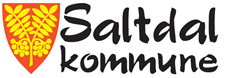 Virksomhetsplan for grunnskolen
2016-2017Elevene i grunnskolen i Saltdal skal
oppleve en god skole som inspirerer
til læring og god utvikling<logo> Rognan barneskole<logo> Rognan Ungdomsskole<logo> Røkland skolePlanens forankringsgrunnlagOpplæringsloven med forskrifterKunnskapsløftetLæringsplakatenSkoleeiers kvalitetssystemSaltdal kommunes kompetansehevingsplanSaltdal kommunes økonomiplan og forpliktende planInterne planer og styringsdokumenterOverordnede målSkolenes pedagogiske plattformSom elev vil du/skal du:Stå i sentrum for alt vi gjørOppleve inkludering, trygghet, trivsel og motivasjonOppleve et godt fysisk miljøMåtte ta ansvar for dine handlinger, holdning er og verdierErverve kunnskap og oppleve mestring i tråd med dine forutsetninger og evnerBli respektert for den du erIkke oppleve mobbingBli stilt krav til – møte daglige utfordringerUtvikle evne til å ta ansvarFå tilbakemeldinger gjennom vurdering på din utvikling i forhold til krav skolen stillerForventer vi at du:Er engasjert, motivert og arbeidsvilligAt du er godt forberedt til skoledagenAt du kan samarbeid med andreAt du møter presis til timeneAt du har med nødvendig utstyrAt du viser empati og respekt for de andre elevene og de voksneLæreren skal:Være leder i klassenSkape et godt læringsmiljø preget av trygghet, trivsel og motivasjonSamarbeide og vise lojalitet med øvrige kolleger og ledelseKunne veilede og gi elevene gode kunnskaperVære utviklingsorientertVise lojalitet overfor styringsdokumenter og beslutninger/vedtakSkoleledelsen skal:Bidra/medvirke til å skape et godt arbeidsmiljø ved skolenMotivere og støtte de ansatteFølge opp og evaluere satsningsområder og handlingsplanerSørge for gode informasjonsrutinerVære pådriver i utviklingsarbeidSkolen skal:Vektlegge respekt, likeverd, toleranse, inkludering og omsorgFremme høy faglig kompetanse blant de ansatteHa klare rammer, grenser og konsekvenser for uakseptabel adferd og mobbingSkoles læringssyn skal:Fremme vekst og utviklingFremme mestringsgledeFremme engasjementFremme individuell tilretteleggingFremme motivasjonVåre arbeidsmåter:Vi skal vektlegge et trygt og godt arbeidsmiljøVi skal reflektere over egen og skolens samlede virksomhet mtp egenutvikling og skolen som lærende organisasjonVi skal samhandle på tvers av fag- og hjelpeinstanserVi skal samarbeid i team og dele kunnskap med hverandreVi skal ha et nært samarbeid med heimen mtp den enkelte elevs utviklingSFO´s pedagogiske plattformSatsningsområderKvalitetssikringstiltakSamarbeid skole-hjemKompetanseheving Administrasjon og planarbeidUtarbeide budsjett og økonomiplanUtarbeide årshjul (økonomi, nasjonale prøver/andre undersøkelser)Internkontroll og HMSTverrsektorielt arbeidSaksbehandling og nødvendige enkeltvedtakUtarbeide virksomhetsplanTilstandsrapportNewtonRapportering…HMSKrise-/beredskapsarbeid på virksomhetsnivå basert på ROS-analyseUtarbeide egne handlingsplaner på skoleneVernearbeid og vernerunderBrannopplæring av ansatteBrannøvelser 2g pr årFørstehjelpsopplæring av ansatteAndre tiltakRognan barneskoleRognan UngdomsskoleRøkland skoleRøkland skole vil framstå som en skole Som lærere, elever og foreldre slutter opp omSom har et godt samarbeid kollegene i mellom Som har et godt samarbeid med heimen, flykningemottakene,  flyktningkontoret og andre samarbeidspartnereSom har en god faglig og sosial kvalitetSom preges av høye forventninger både til personalet og eleverSom vektlegger dannelse, demokrati og medbestemmelseSom har en skolegård som gir elevene trivsel og lyst til å være i bevegelseSom har helhetlig tenkning i personaletSom har gode arbeidsforhold for ansatteSom videreutvikler gode rutiner for oppfølging av internkontroll og HMS-arbeidSom har fokus på og slutter opp om kjerneverdiene i Saltdal kommune: imøtekommende – løsningsfokusert - ansvarlig  Rognan barneskoleRøkland skoleSFO er en integrert del av skolens virksomhet. SFO skal bedre og utvikle barnas oppvekstvilkår sammen  med foreldrene og skolens nærmiljøSFO er barnas fritid.  Vi legger vekt på at barna får muligheten til å velge varierte aktiviteter både i frilek og organiserte aktiviteterSFO bidrar til å gi barna språklig, sosial og fysisk utviklingSFO stimulerer til regellek og rollelek som utvikler  barnas evne til å  kunne samhandle med andre barnSFO tar hensyn til enkeltbarnets behov og egenverdiSFO motiverer barna til mer fysisk aktivitet både inne og ute – driver idrettsskole i samarbeid med FYSAKPersonalet jobber hele tiden systematisk med å forbygge mobbing og barnas trivsel på SFOSFO koordinerer virksomheten i forhold til det som skjer på skolen og enkeltbarnetSkolen har leksehjelp i SFO-tiden for 3. og 4. klassePLANMÅLfri lekfysiske aktiviteterkreative aktiviteterintegrering av minoritetsspråklige Åpningstider: 06.30—08.30 og 14.00—16.15—alle dagerRognan barneskoleRognan UngdomsskoleRøkland skoleGrunnskolen:•	Klasseledelse – felles                               satsingsområder for                  teamene•	Regning i alle fag – praktisk og                              variert og                undervisning•	Lesing i alle fag- ulike                              lesestrategier i de ulike fag•	Sosial læring – fokus på å godta og                               gjøre skoledagen trygg for                                                   hverandre VO:•	Norskopplæring for bosatte innvandrere med rett og plikt og asylsøkere med rett til opplæringGrunnskoleopplæring for voksne  Særskilt norskopplæring for enslige mindreårige i EM-mottak•	Tiltak for elever som ikke kan skrive og lese (alfa-elever). Bruk av nærområder i språktreningen, spesielt for alfaelever. Bruk av konkretiseringsmateriell, autentisk materiale og spesialpedagogisk materiell•	Utvikling av digital kompetanse- økt bruk av data og digitale tavler  i undervisningen. Forberedelser til digitale, sentrale norskprøver•	Integrering og inkludering av minoritetsspråklige elever i det lokale livet i Saltdal og i skolemiljøet på Røkland. Dette inkluderer biblioteket, forskjellige arrangement, samarbeid med grunnskolen, museer, kirka og lignende•	Arbeid med utvikling av flerkulturell kompetanse. Arbeide med kulturelle forskjeller og måten de kommer til uttrykk på i ulike sammenhenger og i undervisningssituasjoner•	Muntlig norsk- Utvikle metoder for muntlig trening i undervisningssituasjonerFor begge avdelingene, grunnskolen og voksenopplæringen er følgende et satsingsområde:•	En felles lærende organisasjon – der kollegiet arbeider sammen om satsingsområdene og videreutvikler skolen i fellesskap.Rognan barneskoleRognan UngdomsskoleRøkland skoleGrunnskolen:Elevundersøkelsen på mellomtrinnet og ungdomstrinnet—jan 2017Egen mobbeundersøkelse (Olweus)– høst -16 og vår -17ElevsamtalerAndre:Nasjonale prøver 5., 8. og 9. årstrinn—høst 2016Kartleggingsprøver i lesing 1. , 2. og 3. trinn vår 2017Kartleggingsprøve i regning 1., 2. og 3. trinn vår  2017Kartleggingsprøver i engelsk 3. trinn vinter 2017Eksamen 10.trinnKartlegging i lesing1.-10.trinnKartlegging i norsk, engelsk og matematikkKapittelprøverVoksenopplæringen:Obligatoriske digitale  norskprøver etter ferdighetsnivå: Skriftlige prøver i leseforståelse, lytteforståelse og skriftlig framstilling. Obligatoriske digitale prøver i samfunnskunnskap.Muntlig prøveEksamen –grunnskoleopplæring for voksneRognan barneskoleRognan UngdomsskoleRøkland skoleGrunnskolen:Skolering foreldrekontakter høst 2016Plan for samarbeid heim - skoleForeldremøter minimum to i løpet av året – høst og vårForeldrekonferanser høst og vårTelefontolking der det er fremmedspråkligeKlassevise sosiale tiltak etter planSamarbeid gjennom FAU—SUVoksenopplæringen;Samarbeidsmøter med Hero, Vensmoen EM-mottak og flyktningkontoret etter oppsatt planRognan barneskoleRognan UngdomsskoleRøkland skoleGrunnskolen:Det vises til vedtatte kommunale kompetansehevingsplan.Bruk av 39. skoleuke 15. august: Kurs:VARIG ATFERDSENDRING HOS BARN KREVER VARIG ATFERDSENDRING HOS VOKSNE. 16.,17., 18. august,planleggingsdag		Planleggingsdager—kveldsmøter18.11.11— VARIG ATFERDSENDRING HOS BARN KREVER VARIG ATFERDSENDRING HOS VOKSNE             Oppfølging fra 15.august23.06.16 – Evaluering av skoleåret                 Skoleåret FellestidKompetanseheving i hovedsak i forhold til regning i alle fag, klasseledelse, lesing i alle fag gjennom lesekonferanser, voksenrollenSamhandling med barnehagene og  videregående skole Deltakelse i lokalt nettverk  (rektorer og fagledere ved hver skole, skolefaglig koordinator)Deltakelse i rådgivernettverkDeltakelse i SFO-ledernettverk1 lærer på videreutdanning i regningInterne kursVoksenopplæringenHar samme planleggingsdager som grunnskolen.Deltar på fylkesmannens samlinger for VOHar fokus på muntlige og digitale ferdigheter, forberedelser til de sentralgitte prøvene og flerkulturell kompetanseDeltakelse i voksenopplæringsnettverkRognan barneskoleRognan UngdomsskoleRøkland skoleTiltak etter plan for overgang barnehage -skoleTiltak etter plan for overgang grunnskole-videregående skoleTiltak etter psykososial planElevbedrift –Elevkantine, Knaggen, KrøkebærproduksjonGjennomføre tiltak i henhold til vedtatte DKS-planAktiviteter knyttet til vedtatte PSK-kalender (samarbeid heim-skole)Folkehelsearbeid”Gå / sykle til skolen” – aksjonenTrafikkerhetsplan utarbeidesAktivitetsdager i henhold til egen planSFO— i samarbeid med FYSAK Planfestet fysisk aktivitet på mellomtrinnetPlanfestet leksehjelp innenfor bussavgangene for 3.,4.,5.,6.,og 7.trinnLesekonferanser på alle klassetrinn